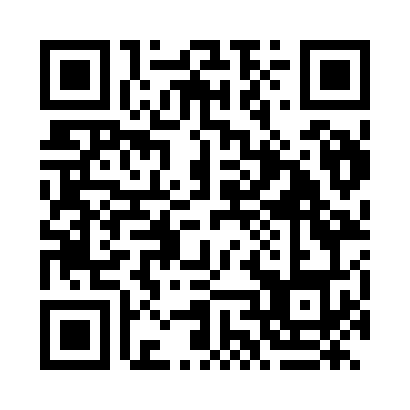 Prayer times for Yerovasa, CyprusWed 1 May 2024 - Fri 31 May 2024High Latitude Method: Angle Based RulePrayer Calculation Method: Muslim World LeagueAsar Calculation Method: HanafiPrayer times provided by https://www.salahtimes.comDateDayFajrSunriseDhuhrAsrMaghribIsha1Wed4:255:5812:465:357:349:022Thu4:235:5712:465:367:359:043Fri4:225:5612:465:367:369:054Sat4:215:5512:465:377:379:065Sun4:195:5412:465:377:389:076Mon4:185:5312:465:377:389:087Tue4:175:5212:465:387:399:098Wed4:155:5112:465:387:409:109Thu4:145:5112:455:397:419:1110Fri4:135:5012:455:397:429:1211Sat4:125:4912:455:397:429:1412Sun4:115:4812:455:407:439:1513Mon4:095:4712:455:407:449:1614Tue4:085:4612:455:417:459:1715Wed4:075:4612:455:417:469:1816Thu4:065:4512:455:417:469:1917Fri4:055:4412:455:427:479:2018Sat4:045:4412:465:427:489:2119Sun4:035:4312:465:437:499:2220Mon4:025:4212:465:437:499:2321Tue4:015:4212:465:437:509:2422Wed4:005:4112:465:447:519:2523Thu3:595:4012:465:447:519:2624Fri3:585:4012:465:457:529:2725Sat3:585:3912:465:457:539:2826Sun3:575:3912:465:457:549:2927Mon3:565:3912:465:467:549:3028Tue3:555:3812:465:467:559:3129Wed3:555:3812:475:477:569:3230Thu3:545:3712:475:477:569:3331Fri3:535:3712:475:477:579:34